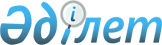 Мәртөк аудандық мәслихатының кейбір шешімдерінің күші жойылды деп тану туралыАқтөбе облысы Мәртөк аудандық мәслихатының 2023 жылғы 2 қарашадағы № 50 шешімі. Ақтөбе облысының Әділет департаментінде 2023 жылғы 7 қарашада № 8432 болып тіркелді
      Қазақстан Республикасының "Құқықтық актілер туралы" Заңының 27 бабына сәйкес, Мәртөк аудандық мәcлихаты ШЕШТІ: 
      1. Осы шешімнің қосымшасына сәйкес Мәртөк аудандық мәслихатының кейбір шешімдерінің күші жойылды деп танылсын. 
      2. Осы шешім оның алғашқы ресми жарияланған күнінен кейін күнтізбелік он күн өткен соң қолданысқа енгізіледі. Мәртөк аудандық мәслихатының күші жойылды деп танылған кейбір шешімдерінің тізбесі
      1. Ақтөбе облысы Мәртөк аудандық мәслихатының "Мәртөк ауданында әлеуметтік көмек көрсету, мөлшерлерін белгілеу және мұқтаж азаматтардың жекелеген санаттарының тізбесін айқындау Қағидаларын бекіту туралы" 2016 жылғы 15 шілдедегі № 30 (Нормативтік құқықтық актілерді мемлекеттік тіркеу Тізілімінде № 5022 болып тіркелген) шешімі;
      2. Ақтөбе облысы Мәртөк аудандық мәслихатының "Мәртөк аудандық мәслихатының 2016 жылғы 15 шілдедегі № 30 "Мәртөк ауданында әлеуметтік көмек көрсету, мөлшерлерін белгілеу және мұқтаж азаматтардың жекелеген санаттарының тізбесін айқындау Қағидаларын бекіту туралы" шешіміне өзгеріс енгізу туралы" 2018 жылғы 1 маусымдағы № 150 (Нормативтік құқықтық актілерді мемлекеттік тіркеу Тізілімінде № 3-8-184 болып тіркелген) шешімі;
      3. Ақтөбе облысы Мәртөк аудандық мәслихатының "Мәртөк аудандық мәслихатының 2016 жылғы 15 шілдедегі № 30 "Мәртөк ауданында әлеуметтік көмек көрсету, мөлшерлерін белгілеу және мұқтаж азаматтардың жекелеген санаттарының тізбесін айқындау Қағидаларын бекіту туралы" шешіміне өзгеріс енгізу туралы" 2019 жылғы 23 шілдедегі № 287 (Нормативтік құқықтық актілерді мемлекеттік тіркеу Тізілімінде № 6314 болып тіркелген) шешімі;
      4. Ақтөбе облысы Мәртөк аудандық мәслихатының "Мәртөк аудандық мәслихатының 2016 жылғы 15 шілдедегі № 30 "Мәртөк ауданында әлеуметтік көмек көрсету, мөлшерлерін белгілеу және мұқтаж азаматтардың жекелеген санаттарының тізбесін айқындау Қағидаларын бекіту туралы" шешіміне өзгерістер енгізу туралы" 2020 жылғы 16 наурыздағы № 355 (Нормативтік құқықтық актілерді мемлекеттік тіркеу Тізілімінде № 6908 болып тіркелген) шешімі;
      5. Ақтөбе облысы Мәртөк аудандық мәслихатының "Мәртөк аудандық мәслихатының 2016 жылғы 15 шілдедегі № 30 "Мәртөк ауданында әлеуметтік көмек көрсету, мөлшерлерін белгілеу және мұқтаж азаматтардың жекелеген санаттарының тізбесін айқындау Қағидаларын бекіту туралы" шешіміне толықтыру енгізу туралы" 2020 жылғы 9 сәуірдегі № 374 (Нормативтік құқықтық актілерді мемлекеттік тіркеу Тізілімінде №7034 болып тіркелген) шешімі;
      6. Ақтөбе облысы Мәртөк аудандық мәслихатының "Мәртөк аудандық мәслихатының 2016 жылғы 15 шілдедегі № 30 "Мәртөк ауданында әлеуметтік көмек көрсету, мөлшерлерін белгілеу және мұқтаж азаматтардың жекелеген санаттарының тізбесін айқындау Қағидаларын бекіту туралы" шешіміне өзгеріс енгізу туралы" 2020 жылғы 10 қарашадағы № 416 (Нормативтік құқықтық актілерді мемлекеттік тіркеу Тізілімінде №7666 болып тіркелген) шешімі;
      7. Ақтөбе облысы Мәртөк аудандық мәслихатының "Мәртөк аудандық мәслихатының 2016 жылғы 15 шілдедегі № 30 "Мәртөк ауданында әлеуметтік көмек көрсету, мөлшерлерін белгілеу және мұқтаж азаматтардың жекелеген санаттарының тізбесін айқындау Қағидаларын бекіту туралы" шешіміне өзгерістер енгізу туралы" 2021 жылғы 7 маусымдағы № 24 (Нормативтік құқықтық актілерді мемлекеттік тіркеу Тізілімінде № 23149 болып тіркелген) шешімі;
      8. Ақтөбе облысы Мәртөк аудандық мәслихатының "Мәртөк аудандық мәслихатының 2016 жылғы 15 шілдедегі № 30 "Мәртөк ауданында әлеуметтік көмек көрсету, мөлшерлерін белгілеу және мұқтаж азаматтардың жекелеген санаттарының тізбесін айқындау Қағидаларын бекіту туралы" шешіміне өзгеріс енгізу туралы" 2022 жылғы 9 маусымдағы № 121 (Нормативтік құқықтық актілерді мемлекеттік тіркеу Тізілімінде № 28478 болып тіркелген) шешімі;
      9. Ақтөбе облысы Мәртөк аудандық мәслихатының "Мәртөк аудандық мәслихатының 2016 жылғы 15 шілдедегі № 30 "Мәртөк ауданында әлеуметтік көмек көрсету, мөлшерлерін белгілеу және мұқтаж азаматтардың жекелеген санаттарының тізбесін айқындау Қағидаларын бекіту туралы" шешіміне өзгерістер енгізу туралы" 2022 жылғы 9 қарашадағы № 137 (Нормативтік құқықтық актілерді мемлекеттік тіркеу Тізілімінде № 30513 болып тіркелген) шешімі;
      10. Ақтөбе облысы Мәртөк аудандық мәслихатының "Мәртөк аудандық мәслихатының 2016 жылғы 15 шілдедегі № 30 "Мәртөк ауданында әлеуметтік көмек көрсету, мөлшерлерін белгілеу және мұқтаж азаматтардың жекелеген санаттарының тізбесін айқындау Қағидаларын бекіту туралы" шешіміне өзгеріс енгізу туралы" 2023 жылғы 28 сәуірдегі № 10 (Нормативтік құқықтық актілерді мемлекеттік тіркеу Тізілімінде № 8341 болып тіркелген) шешімі.
					© 2012. Қазақстан Республикасы Әділет министрлігінің «Қазақстан Республикасының Заңнама және құқықтық ақпарат институты» ШЖҚ РМК
				
      Мәртөк аудандық мәслихатының төрағасы 

Т. Көлкебаев
Мәртөк аудандық мәслихатының 2023 жылғы 2 қарашадағы № 50 шешіміне қосымша